ВЕТЕРИНАРИЯ 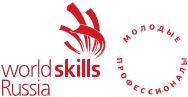 SMPSMPВремяОписаниеС-2Понедельник, 10 февраля09:00 - 18:00Застройка площадкиC-1Вторник,  11 февраля11:00  - 12:00Заезд конкурсантов и экспертов. 12:00  - 13:00Церемония открытия работы площадки 13:00 – 14:00Обед 14:00  - 16:00Инструктаж по ТБ. Знакомство с рабочими местами, жеребьевка16:00  - 18:00Совещание экспертов, Распределение ответственностей, определение  состава жюри. Внесение изменений в конкурсное задание, корректировка  критериев18:00 – 18:30УжинC 1Среда, 12 февраля 08:20 - 08:50Завтрак08:50 – 09:00Сбор участников, выдача задания09:00 – 12:00Соревнования. Модуль  3 (3 часа)12:00 – 13:00Обед13:00 – 17:30Соревнования. Модуль 3 (4,5часа)17:30 – 18:00Участники покидают площадку. Оценка конкурсного задания18:00 – 18:30Ужин18:30  - 20:00Подведение итогов первого конкурсного дня. Совещание экспертов. Занесение оценок в CIS. C 2Четверг, 13 февраля08:00 – 08:50Завтрак08:50 – 09:00Сбор участников, выдача задания09:00 – 12:00Соревнования. Модуль 2, 3 (3 часа) 12:00 – 13:00Обед13:00 – 18:00Соревнования. Модуль 2, 3 (5 часов)18:00 – 18:30Участники покидают площадку. Оценка конкурсного задания18:30 – 19:00Ужин19:00 – 20:00Подведение итогов второго конкурсного дня. Совещание экспертов. Занесение оценок в CIS. C 3Пятница,  14 февраля08:20 – 08:50Завтрак08:50 – 09:00Сбор участников, выдача задания09:00 – 12:00Соревнования. Модуль 1 (3 часа) 12:00 – 13:00Обед13:00 – 16:30Соревнования. Модуль 1 (3,5 часа)16:30 – 17:00Участники покидают площадку. Оценка конкурсного задания 17:00 – 17:30Ужин17:30 – 18:00Сбор экспертов.18:00 – 19:00Подведение итогов третьего конкурсного дня. Совещание экспертов. Занесение оценок в CIS.C+1Суббота, 15 февраля09:00 – 09:30Завтрак10:00 – 11:00Трансфер на церемонию закрытия чемпионата11:00 – 13:00Церемония закрытия ЧемпионатаС 13:00Разъезд  участников, экспертов